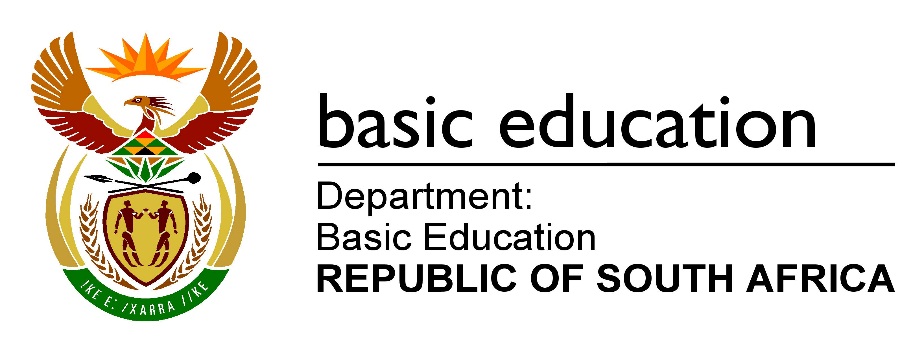 PUNTE:  200Hierdie nasienriglyne bestaan uit 20 bladsye.VRAAG 1:  MEERVOUDIGEKEUSE-VRAE (GENERIES)1.1A (1)1.2B (1)1.3B (1)1.4B (1)1.5C (1)1.6C (1)[6]VRAAG 2:  VEILIGHEID (GENERIES)2.1Masjienveiligheidsreël:Skakel masjien na gebruik af. (1)2.2Staanboorveiligheidsmaatreël:Klamp die werkstuk stewig aan die tafel en moenie met die hand vashou nie. 	(1)2.3Hidrouliesepers-veiligheidsmaatreëls:Voorafbepaalde druk moet nie oorskry word nie. Drukmeter moet gereeld getoets en vervang word indien wanfunksionering voorkom. Die platform moet stewig en haaks met die silinder wees. Voorwerpe wat gepers word, moet in geskikte setmate geplaas word. Verseker dat die rigting van die druk altyd 90° is. Slegs voorgeskrewe toerusting moet gebruik word.          (Enige 2 x 1)(2)2.4Redes vir die dra van chirurgiese handskoene:Voorkom MIV/Vigs of enige bloedverwante infeksies. Voorkom besmetting van die oop wonde. (2)2.5Gassilinderveiligheidsmaatreëls:Stoor en gebruik gassilinders altyd in 'n regop posisie. Moet nooit silinders op mekaar stapel nie. Moenie op silinder kap of werk nie. Moenie silinders laat val nie. Geen olie of ghries mag met silinders of passtukke in aanraking kom nie. Hou die koppe op die silinders vir beskerming.                 (Enige 2 x 1)(2)2.6Verantwoordelikheid van werkgewer: Verskaf en onderhou werkstelsels, werksareas, toerusting en gereedskap in 'n veilige toestand. Elimineer of verminder enige gevaar of potensiële gevare. Produseer, hanteer, stoor en vervoer goedere veilig. Verseker dat elke werkende persoon aan die vereistes van hierdie Wet voldoen. Indien nodig, pas maatreëls toe in belang van gesondheid en veiligheid. Stel 'n opgeleide persoon aan wat die outoriteit het om te verseker dat  werknemers voorkomende maatreëls nakom.                   (Enige 1 x 1)(1)2.7Verantwoordelikheid van werknemer:Gee aandag aan eie en ander persone se gesondheid en veiligheid. Werk saam met die werkgewer ten opsigte van die Wet. Kom die wetlike opdrag aan hulle gegee na. Rapporteer enige situasie wat onveilig of ongesond is. Rapporteer alle insidente en ongelukke. Moenie met enige veiligheidstoerusting inmeng of sulke toerusting misbruik nie. Kom alle veiligheidsreëls na.  (Enige 1 x 1)(1)(1)[10]VRAAG 3: MATERIAAL (GENERIES)3.1Metaaltoetse: 3.1.1Vyltoets:Vyl naby die punt of naby die kant  om relatiewe hardheid vas te stel. (2)3.1.2Masjineringstoets:Die toets word uitgevoer op twee onbekende toetsstukke, met identiese voorkoms en grootte en met masjiengereedskap teen dieselfde spoed en toevoer  gesny. Hoe maklik dit sny moet vergelyk word en die snysels moet vir verwarmingskleure en krul ondersoek word. (2)3.2Klanktoets op staal: 3.2.1Hoë-koolstofstaal (Hard):Hard en helder (2)3.2.2Lae-koolstofstaal (Sag):Dowwe klank (2)3.3Hittebehandelingsprosesse op staal:3.3.2Dopverharding:Om 'n harde dop  eerder as 'n taai kern te produseer. (2)3.3.3Verharding:Om die staal in staat te stel om slytasie  en induiking  te weerstaan. (2)3.3.5Normalisering:Om interne spanning  wat deur masjinering veroorsaak word,  te verlig. (2)(2)[14]VRAAG 4: MEERVOUDIGEKEUSE-VRAE (SPESIFIEK)4.1A (1)4.2D (1)4.3A (1)4.4C (1)4.5B (1)4.6B (1)4.7C (1)4.8A (1)4.9C (1)4.10B (1)4.11B (1)4.12B (1)4.13A (1)4.14A (1)[14]VRAAG 5: TERMINOLOGIE (DRAAIBANK EN FREESMASJIEN) (SPESIFIEK)5.1Bereken die loskopverplasing: (3)5.2Metode om meervoudige skroefdraad te sny:Beweeg die snygereedskap saam met die saamgesteldebeitelslee Draai die wisselratte Gebruik die dryfplaat met akkuraat gesnyde gleuwe Gebruik 'n gegradeerde dryfplaat                                      (Enige 3 x 1)(3)5.3Parallelle spy:5.3.1Wydte:(2)5.3.2Dikte:(2)5.4Voordele om die saamgesteldebeitelsleemetode te gebruik om 'n eksterne V-skroefdraad op die senterdraaibank te sny:Linkerkant van die gereedskap sny die draad en die regterkant gee 'n gladde afwerking Die krag op die gereedskap word eweredig oor die snyvlak versprei Die snysels krul weg van die draad Indien die gereedskap verwyder moet word, kan die draad weer maklik met die nuwe gereedskap opgetel word                            (Enige 2 x 1)(2)5.5Voordele van klimfreeswerk:Gladde snywerk deur dun pype en buise Koelmiddel word na die tande afgevoer, waar dit benodig word Beter afwerking word verkry omdat die snit van maksimum na minimum plaasvind Neig om die werkstuk op die tafel vas te druk                      (Enige 3 x 1)(3)5.6Faktore wat verantwoordelik is vir trillingsmerke (vibrasies) op die freesmasjien:Verkeerde snyer vir die proses 'n Stomp snyer Verkeerde snyspoed  Verkeerde voertempo Onvoldoende masjienkapasiteit vir die proses                  (Enige 3 x 1)(3)(3)[18]VRAAG 6: TERMINOLOGIE (INDEKSERING) (SPESIFIEK)6.1Reguittandrat:6.1.1Aantal tande:(2)6.1.2Buitediameter:(2)6.1.3Snydiepte:(2)6.1.4Addendum:(1)6.1.5Dedendum:(1)6.1.6Sirkelsteek:(2)6.2Hoekindeksering:(4)6.3Differensiële indeksering:(6)6.4Bereken afstand X oor rollers:(8)(8)[28]VRAAG 7: GEREEDSKAP EN TOERUSTING (SPESIFIEK)7.1Brinell-hardheidstoetser:Rockwell-hardheidstoetser:(4)7.2Kragtoetser:Apparaat om die driehoek en die konsep van die parallelogram van     kragte  te illustreer  (2)7.3Trektoetser:Treksterkte Elastisiteit Rekbaarheid Plastisiteit                                                                          (Enige 2 x 1)(2)7.4Dieptemikrometer:50  + 16,00 + 0,5  + 0,11 = 66,61 mm (3)7.5Skroefdraad  mikrometer (2)(2)[13]VRAAG 8: KRAGTE (SPESIFIEK)8.1ResultantOF(14)8.2Momente:Enkelwerkende krag:Bereken A:Momente om B.Bereken B:Momente om A.(7)8.3Spanning en Vormverandering:	8.3.1             Spanning:(5)8.3.2Vormverandering:(4)8.3.3Veilige werkspanning:(3)(3)[33][33]VRAAG 9: INSTANDHOUDING (SPESIFIEK)9.1Voorkomende instandhouding:Risiko van besering of dood Finansiële verlies weens skade gelei as gevolg van onderdeel ontklaar- raking Verlies aan kosbare produksietyd (3)9.2Wanfunksionering van kettingaandrywing:Gebrek aan smering Ratte nie behoorlik vas aan asse nie Gebrekkige ratbelyning Oorlading Verkeerde spanning                                                          (Enige 2 x 1)(2)9.3Slytasie op 'n bandaandrywingstelsel:Gaan na vir slytasie Gaan band/katrolbelyning na Gaan spanning verstelling na Gaan spanning meganisme na, bv. tussenrat (jockey)    (Enige 2 x 1)(2)9.4Vervang 'n band op 'n bandaandrywingstelsel:Verlig die spanning in die band en verwyder van die katrolle Gaan die toestand en die belyning van die katrolle na Pas die spesifieke band Pas genoegsame spanning op die band toe Toets vir behoorlike werking (5)9.5Materiaal:9.5.1             Polivinielchloried (PVC):Dit is 'n termoplastiese samestelling Buigbaar Gee 'n dowwe klank Dit is 'n taai materiaal Dit kan gesweis of gebind word met kleefmiddels Goeie elektriese isolasie                                       (Enige 1 x 1)(1)9.5.2Koolstofvesel:Dit is 'n termoverhardende samestelling Dit is 'n sterk en taai materiaal Dit is 'n liggewig materiaal Dit is waterbestand Dit is UV bestand Dit is 'n goeie elektriese isolasie                           (Enige 1 x 1)(1)9.6Termoplastiese- of Termoverhardende samestellings:9.6.1             Teflon:Termoplasties (1)9.6.2Vesconite:Termoplasties (1)9.6.3Bakeliet:Termoverhardende (1)9.7Wrywingskoëffisiënt:Termosamestellings Wrywingskoëffisiënt:Termosamestellings (1)(1)(1)[18]VRAAG 10: HEGTINGSMETODES (SPESIFIEK) 10.1Vierkantige skroefdraad:10.1.1Skroefdraadstyging:(2)10.1.2Helikshoek:(6)10.1.3Ingryphoek:(2)10.1.4Sleephoek:(2)10.2Diameter van boor:(2)10.3Skroefdraadterme:10.3.1Worteldiameter (1)10.3.2Kruindiameter (1)10.3.3Effektiewe diameter (1)10.3.4Steek (1)(1)[18]VRAAG 11: STELSELS EN BEHEER (AANDRYWINGSTELSELS) (SPESIFIEK)11.1Voordele van 'n bandaandrywing:Benodig geen smering nieStil werking Goedkoperonderdele Kan van rigting verander, sonder addisionele komponente Maklik om te vervang Dra drywing oor 'n langer afstand oor                                (Enige 3 x 1)(3)11.2Hidroulika:(7)11.3Hidroulikasimbole:11.3.1Elektriese motor:(2)11.3.2Drukmeter:(2)11.4Bandaandrywingstelsel:11.4.1Bandspoed:(3)11.4.2Drywing oorgebring:(3)11.5Rataandrywingstelsel:11.5.1Gedrewe rat C sal in dieselfde rigting roteer (kloksgewys) (1)11.5.2Aantal tande op rat C:(4)11.6Kettingaandrywingstelsel:Ratverhouding:                         OF        (3)(3)[28]TOTAAL:200